Landgraf-Leuchtenberg-Realschule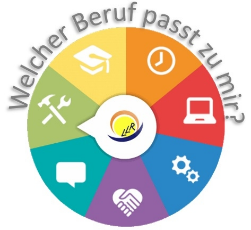 Staatliche Realschule OsterhofenÜberlegungen vor dem BetriebspraktikumVon …. bis … absolviere ich bei der Firma … ein freiwilliges Betriebspraktikum.Da ich ….sehr gut kann / sehr geschickt bin in / mich sehr für … interessiere, …..Auf den Praktikumsbetrieb wurde ich aufmerksam durch / ……Die Ansprechperson ……Ich erwarte / erhoffe mir……..